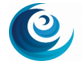 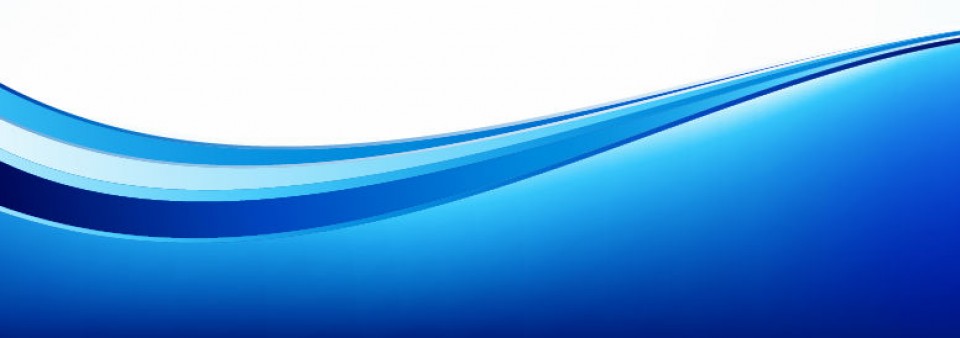 Constitution Hill Road                                                                                                                        Ocean AcademyPoole                                                                                                                                                  an Aspirations Academy                                                                                                                                                      Dorset                                                                                                                                                      BH14 0PZ                                                                                                                            Principal : Mrs J Quarrie                                                                                                                                                                                                                                                               Tel: 01202 606888                                                                                                                                                                                                                                                                         Email: office@ocean-aspirations.orgwww.aatocean.orgMonday 02.03.2020Dear Parent/Carer,Monday 9th March 2020 to Friday 13th March 2020 is Sport Relief Week!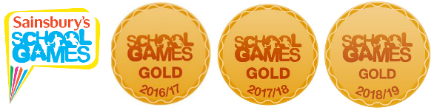 To celebrate and fundraise as a school, we have organised for the pupils to experience some different sports and activities during their usual PE slot that week. Activities such as archery, skateboarding, tri-golf and ultimate Frisbee will be on offer. On their PE day, the children are invited to come to school dressed in their PE kit for the whole day in return for a donation to Sport Relief. Please see the chart below indicating the day your child should come to school in their PE kit. Your child should still have all jewellery removed and long hair tied back. Children will not be able to join in if they do not have appropriate clothing and footwear. We will also be holding an assembly on Monday afternoon of that week to ensure that our children are aware of the reasons behind fundraising events like Sport Relief and what their money is used to support and change. Please feel free to have these conversations at home also. On Wednesday of that week, assembly will include sharing our experiences so far!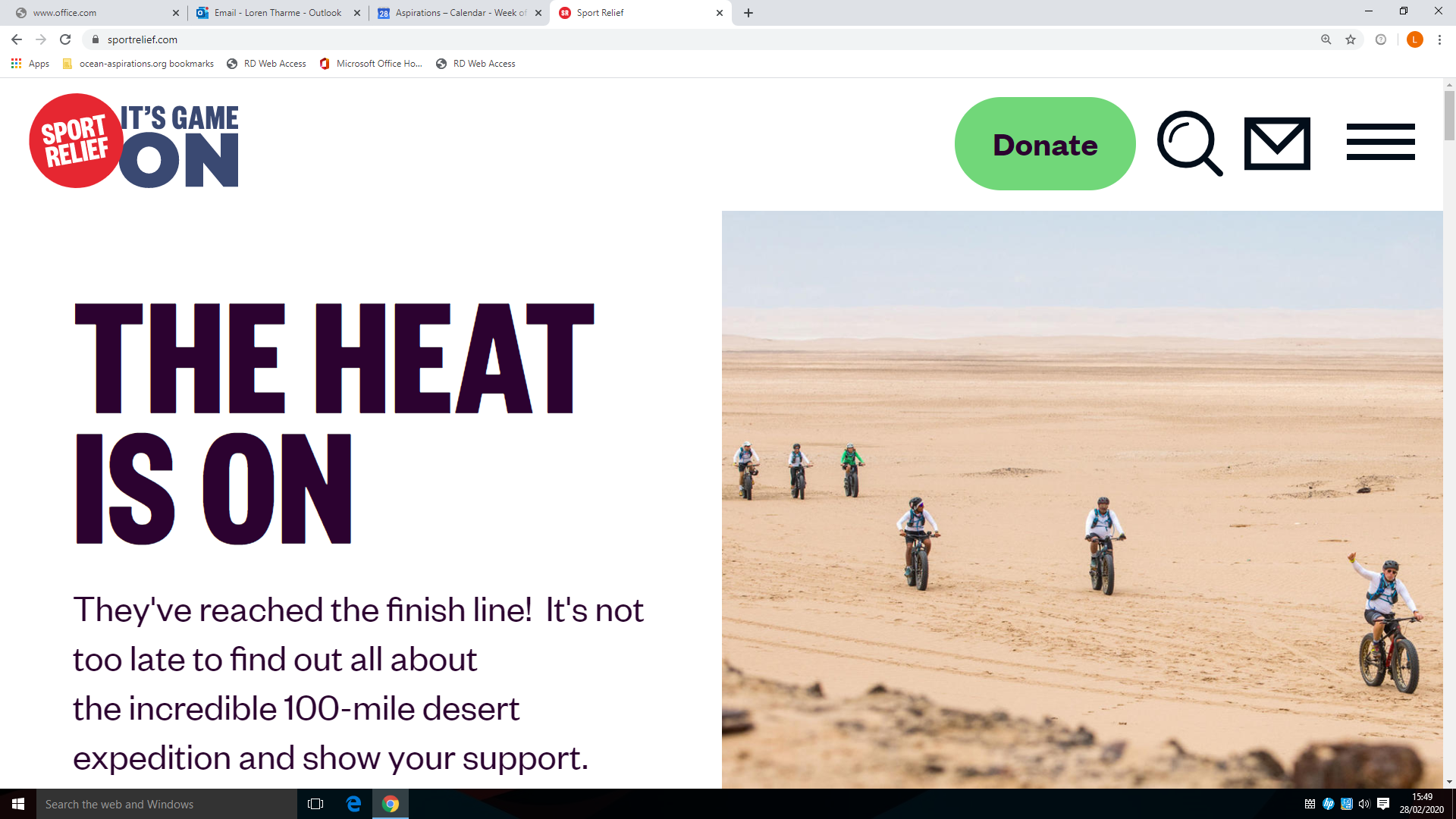 Thank you for your continued support. 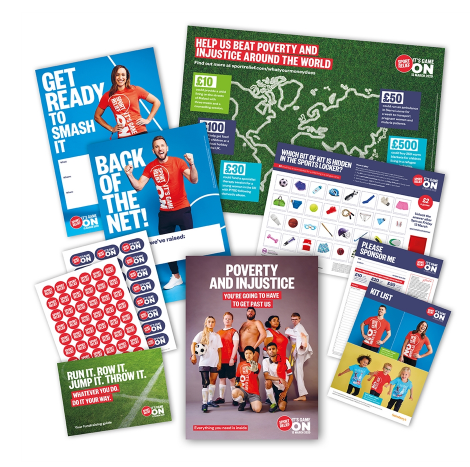 Mr L Tharme and Mr K WhiteVice Principal and PE LeaderDate:Year Group:Monday 9th March 2020Year 3Tuesday 10th March 2020Year 5Wednesday 11th March 2020Year 4Friday 13th March 2020Year 6